A：Who is he? (1) B：He is my friend.(2)A：What’s his name?(3)B：His name is Ted.(4)A：Where is Ted from?(5)B：He is from America.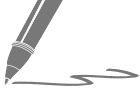 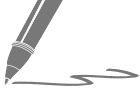 1.2.3.4.5.Where is A from? (1) America (2) Taiwan (3) We don’t know.Where is Ted from? (1) America (2) Taiwan (3) Japan1. I am fine, thank you.  (造原問句)2. His name is John.  (造原問句)3. I am from Japan.  (造原問句)1. Where is his basketball?  ____________ (代名詞) is on the chair.2. Where is she from?	  She ____________ from America.3. What ____________ her name?  	Her name is Amy.4. Where ____________ your teacher from?5. Where ____________ his uncle from?  ____________ is from Taichung.1. 他是美國人嗎？2. 那位是他們的嬸嬸。3. 她的名字叫Wendy。4. 你叔叔是哪裡人？5. 我昨天遇到了你的阿姨。英文中文1.2.3.4.5.句子第1題第2題第3題第4題第5題得分